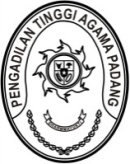 PENGADILAN TINGGI AGAMA PADANGKEPUTUSAN KETUA PENGADILAN TINGGI AGAMA PADANGNOMOR : W3-A/33/KP.00.1/1/2022TENTANGURAIAN TUGAS (JOB DESCRIPTION) PEJABAT/PEGAWAIPENGADILAN TINGGI AGAMA PADANGTAHUN 2022KETUA PENGADILAN TINGGI AGAMA PADANG,Menimbang	:	a.	bahwa untuk kelancaran pelaksanaan semua bidang tugas pada Pengadilan Tinggi Agama Padang dipandang perlu menetapkan uraian tugas (job description) setiap Pejabat/Pegawai pada Pengadilan Tinggi Agama Padang;		b.	bahwa guna menetapkan uraian tugas (job description) tersebut diatas, perlu ditetapkan dengan Keputusan Ketua Pengadilan Tinggi Agama Padang;Mengingat	:	1. 	Undang-Undang Nomor 50 Tahun 2009 tentang Perubahan Kedua Atas Undang-Undang Nomor 7 Tahun 1989 tentang Peradilan Agama;		2.	Keputusan Ketua Mahkamah Agung RI Nomor KMA/001/SK/1991 tentang Pola-pola pembinaan dan Pengendalian Administrasi Perkara (Pola Bindalmin);		3.	Keputusan Ketua Mahkamah Agung RI Nomor KMA/032/SK/IV/2007 tentang Pemberlakuan Buku Pedoman Pelaksanaan Tugas dan Administrasi Pengadilan;		4.	Keputusan Ketua Mahkamah Agung RI Nomor 143/KMA/SK/VIII/2007 tentang Memberlakuan Buku I tentang Pedoman Pelaksanaan Tugas dan Administrasi Pengadilan Bidang Pola Kelembagaan Peradilan, Administrasi Kepegawaian Peradilan, Administrasi Perencanaan, Adminstrasi Tata Persuratan, Tata Kearsipan dan Administrasi Keprotokolan, Kehumasan dan Keamanan, Administrasi Perbendaharaan, Pedoman Bangunan Gedung Kantor dan Rumah Jabatan Badan Peradilan dibawah Mahkamah Agung RI, Prototype Gedung Pengadilan dan Rumah Dinas dan Pola Klasifikasi Surat Mahkamah Agung;	5.	Peraturan Mahkamah Agung Nomor 4 Tahun 2018 tentang Perubahan Kedua atas Peraturan Mahkamah Agung Nomor 7 Tahun 2015 tentang Organisasi dan Tata Kerja Kepaniteraan dan Kesekretariatan Peradilan;MEMUTUSKAN:Menetapkan	:	KEPUTUSAN KETUA PENGADILAN TINGGI AGAMA PADANG TENTANG URAIAN TUGAS (JOB DESCRIPTION) PEJABAT/PEGAWAI PENGADILAN TINGGI AGAMA PADANG TAHUN 2021.KESATU	:	Menetapkan Uraian Tugas (Job Description) Pejabat/Pegawai Pengadilan Tinggi Agama Padang Tahun 2022, sebagaimana tercantum dalam Lampiran Keputusan ini.KEDUA	:	Rincian kegiatan tugas jabatan lebih lanjut dan target disusun oleh masing-masing pegawai dan harus disetujui dan ditetapkan oleh atasan langsung;KETIGA	:	Keputusan ini berlaku terhitung sejak tanggal ditetapkan dengan ketentuan apabila terdapat kekeliruan akan diperbaiki sebagaimana mestinya.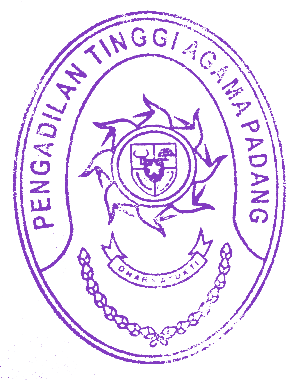 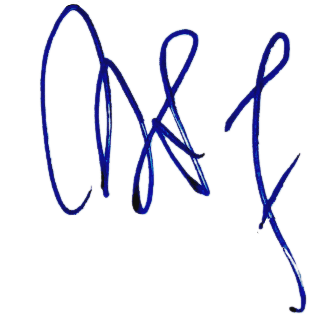 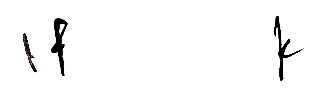 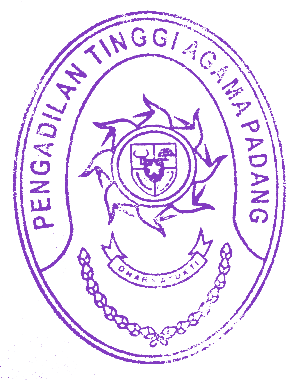 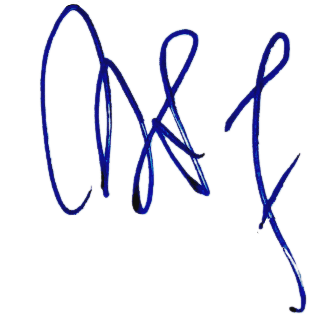 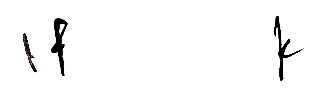 Ditetapkan di PadangPada tanggal 3 Januari 2022KETUA PENGADILAN TINGGI AGAMA PADANG,Drs. H. ZEIN AHSAN, M.H.NIP. 195508261982031004LAMPIRAN KEPUTUSAN KETUAPENGADILAN TINGGI AGAMA PADANGNOMOR	: W3-A/33/KP.00.1/1/2022TANGGAL	: 3 JANUARI 2022 URAIAN TUGAS (JOB DESCRIPTION) PEJABAT/PEGAWAIPENGADILAN TINGGI AGAMA PADANGTAHUN 2022Nama	: Drs. H. Zein Ahsan, M.H.NIP	: 195508261982031004Pangkat/Gol.Ru	: Pembina Utama (IV/e)Jabatan	: Ketua Atasan Langsung	: Direktur Jenderal Badan Peradilan AgamaKETUA PENGADILAN TINGGI AGAMAPADANG,Drs. H. ZEIN AHSAN, M.H.NIP. 195508261982031004Nama	: Dr. Abd. Hakim, M.H.I.NIP	: 196108311987031003Pangkat/Gol.Ru	: Pembina Utama (IV/e)Jabatan	: Wakil Ketua Atasan Langsung	: KetuaKETUA PENGADILAN TINGGI AGAMAPADANG,Drs. H. ZEIN AHSAN, M.H.NIP. 195508261982031004Nama	: Drs. Nuzirwan, M.H.I.NIP	: 195504261984031001Pangkat/Gol.Ru	: Pembina Utama (IV/e)Jabatan	: Hakim UtamaAtasan Langsung	: KetuaKETUA PENGADILAN TINGGI AGAMAPADANG,Drs. H. ZEIN AHSAN, M.H.NIP. 195508261982031004Nama	: Drs. Bahrul Amzah, M.H.NIP	: 195810201989031003Pangkat/Gol.Ru	: Pembina Utama (IV/e)Jabatan	: Hakim UtamaAtasan Langsung	: KetuaKETUA PENGADILAN TINGGI AGAMAPADANG,Drs. H. ZEIN AHSAN, M.H.NIP. 195508261982031004Nama	: Drs. H. Amridal, S.H., M.A.NIP	: 195606151980031009Pangkat/Gol.Ru	: Pembina Utama (IV/e)Jabatan	: Hakim UtamaAtasan Langsung	: KetuaKETUA PENGADILAN TINGGI AGAMAPADANG,Drs. H. ZEIN AHSAN, M.H.NIP. 195508261982031004Nama	: Drs. H. Khairuddin, S.H., M.H.NIP	: 195605071984031002Pangkat/Gol.Ru	: Pembina Utama (IV/e)Jabatan	: Hakim UtamaAtasan Langsung	: KetuaKETUA PENGADILAN TINGGI AGAMAPADANG,Drs. H. ZEIN AHSAN, M.H.NIP. 195508261982031004Nama	: Drs. Ridwan Alimunir, S.H., M.H.NIP	: 195612221984031002Pangkat/Gol.Ru	: Pembina Utama (IV/e)Jabatan	: Hakim Utama Atasan Langsung	: KetuaKETUA PENGADILAN TINGGI AGAMAPADANG,Drs. H. ZEIN AHSAN, M.H.NIP. 195508261982031004Nama	: Drs. H. Syafri Amrul, M.H.I.NIP	: 195804101987031006Pangkat/Gol.Ru	: Pembina Utama (IV/e)Jabatan	: Hakim Utama Atasan Langsung	: KetuaKETUA PENGADILAN TINGGI AGAMAPADANG,Drs. H. ZEIN AHSAN, M.H.NIP. 195508261982031004Nama	: Drs. H. Sulem Ahmad, S.H., M.A.NIP	: 195607291986031002Pangkat/Gol.Ru	: Pembina Utama (IV/e)Jabatan	: Hakim Utama Atasan Langsung	: KetuaKETUA PENGADILAN TINGGI AGAMAPADANG,Drs. H. ZEIN AHSAN, M.H.NIP. 195508261982031004Nama	: Dra. Hj. Rosliani, S.H., M.A.NIP	: 196310081989032003Pangkat/Gol.Ru	: Pembina Utama Madya (IV/d)Jabatan	: Hakim Utama MudaAtasan Langsung	: KetuaKETUA PENGADILAN TINGGI AGAMAPADANG,Drs. H. ZEIN AHSAN, M.H.NIP. 195508261982031004Nama	: Drs. Abd. Khalik, S.H., M.H.NIP	: 196802071996031001Pangkat/Gol.Ru	: Pembina Utama Muda (IV/c)Jabatan	: PaniteraAtasan Langsung	: KetuaKETUA PENGADILAN TINGGI AGAMAPADANG,Drs. H. ZEIN AHSAN, M.H.NIP. 195508261982031004Nama	: Irsyadi, S.Ag., M.Ag.NIP	: 197007021996031005Pangkat/Gol.Ru	: Pembina Utama Muda (IV/c)Jabatan	: SekretarisAtasan Langsung	: KetuaKETUA PENGADILAN TINGGI AGAMAPADANG,Drs. H. ZEIN AHSAN, M.H.NIP. 195508261982031004Nama	: H. Damris, S.H.NIP	: 196410141994031003Pangkat/Gol.Ru	: Pembina (IV/a)Jabatan	: Panitera Muda BandingAtasan Langsung	: PaniteraKETUA PENGADILAN TINGGI AGAMAPADANG,Drs. H. ZEIN AHSAN, M.H.NIP. 195508261982031004Nama	: H. Masdi, S.H.NIP	: 196806221990031004Pangkat/Gol.Ru	: Pembina (IV/a)Jabatan	: Panitera Muda HukumAtasan Langsung	: PaniteraKETUA PENGADILAN TINGGI AGAMAPADANG,Drs. H. ZEIN AHSAN, M.H.NIP. 195508261982031004Nama	: Drs. AprizalNIP	: 196004061987031005Pangkat/Gol.Ru	: Pembina Tk. I (IV/b)Jabatan	: Panitera PenggantiAtasan Langsung	: PaniteraKETUA PENGADILAN TINGGI AGAMAPADANG,Drs. H. ZEIN AHSAN, M.H.NIP. 195508261982031004Nama	: Drs. Syaiful Ashar, S.H.NIP	: 196609141992021001Pangkat/Gol.Ru	: Pembina (IV/a)Jabatan	: Panitera PenggantiAtasan Langsung	: PaniteraKETUA PENGADILAN TINGGI AGAMAPADANG,Drs. H. ZEIN AHSAN, M.H.NIP. 195508261982031004Nama	: Faizal Roza, S.H.NIP	: 196008111989031002Pangkat/Gol.Ru	: Penata Tk.I (III/d)Jabatan	: Panitera PenggantiAtasan Langsung	: PaniteraKETUA PENGADILAN TINGGI AGAMAPADANG,Drs. H. ZEIN AHSAN, M.H.NIP. 195508261982031004Nama	: Drs. HamzahNIP	: 196202081992021001Pangkat/Gol.Ru	: Penata Tk. I (III/d)Jabatan	: Panitera PenggantiAtasan Langsung	: PaniteraKETUA PENGADILAN TINGGI AGAMAPADANG,Drs. H. ZEIN AHSAN, M.H.NIP. 195508261982031004Nama	: Hj. Alifah, S.H.NIP	: 196411281985032005Pangkat/Gol.Ru	: Penata Tk. I (III/d)Jabatan	: Panitera PenggantiAtasan Langsung	: PaniteraKETUA PENGADILAN TINGGI AGAMAPADANG,Drs. H. ZEIN AHSAN, M.H.NIP. 195508261982031004Nama	: Mulyani, S.H.NIP	: 196411221992022001Pangkat/Gol.Ru	: Penata Tk. I (III/d)Jabatan	: Panitera PenggantiAtasan Langsung	: PaniteraKETUA PENGADILAN TINGGI AGAMAPADANG,Drs. H. ZEIN AHSAN, M.H.NIP. 195508261982031004Nama	: Rahmita, S.Ag.NIP	: 196101071987032001Pangkat/Gol.Ru	: Penata Tk. I (III/d)Jabatan	: Panitera PenggantiAtasan Langsung	: PaniteraKETUA PENGADILAN TINGGI AGAMAPADANG,Drs. H. ZEIN AHSAN, M.H.NIP. 195508261982031004Nama	: Drs. H. YusnediNIP	: 196008281987031003Pangkat/Gol.Ru	: Penata Tk. I (III/d)Jabatan	: Panitera PenggantiAtasan Langsung	: PaniteraKETUA PENGADILAN TINGGI AGAMAPADANG,Drs. H. ZEIN AHSAN, M.H.NIP. 195508261982031004Nama	: Nora Oktavia, S.H.NIP	: 197210101999032009Pangkat/Gol.Ru	: Penata Tk. I (III/d)Jabatan	: Panitera PenggantiAtasan Langsung	: PaniteraKETUA PENGADILAN TINGGI AGAMAPADANG,Drs. H. ZEIN AHSAN, M.H.NIP. 195508261982031004Nama	: H. Kutung Saraini, S.Ag.NIP	: 196504021992021002Pangkat/Gol.Ru	: Penata Tk. I (III/d)Jabatan	: Panitera PenggantiAtasan Langsung	: PaniteraKETUA PENGADILAN TINGGI AGAMAPADANG,Drs. H. ZEIN AHSAN, M.H.NIP. 195508261982031004Nama	: Enjer Sades, S.H.NIP	: 196212181982031002Pangkat/Gol.Ru	: Penata Tk. I (III/d)Jabatan	: Panitera PenggantiAtasan Langsung	: PaniteraKETUA PENGADILAN TINGGI AGAMAPADANG,Drs. H. ZEIN AHSAN, M.H.NIP. 195508261982031004Nama	: Drs. DaryamurniNIP	: 196503061992031003Pangkat/Gol.Ru	: Penata Tk. I (III/d)Jabatan	: Panitera PenggantiAtasan Langsung	: PaniteraKETUA PENGADILAN TINGGI AGAMAPADANG,Drs. H. ZEIN AHSAN, M.H.NIP. 195508261982031004Nama	: Yun Ridhwan, S.H.NIP	: 196203241982031003Pangkat/Gol.Ru	: Penata Tk. I (III/d)Jabatan	: Panitera PenggantiAtasan Langsung	: PaniteraKETUA PENGADILAN TINGGI AGAMAPADANG,Drs. H. ZEIN AHSAN, M.H.NIP. 195508261982031004Nama	: Ismail, S.H.I., M.A.NIP	: 197908202003121004Pangkat/Gol.Ru	: Pembina (IV/a)Jabatan	: Kepala Bagian Perencanaan dan KepegawaianAtasan Langsung	: SekretarisKETUA PENGADILAN TINGGI AGAMAPADANG,Drs. H. ZEIN AHSAN, M.H.NIP. 195508261982031004Nama	: Mukhlis, S.H.NIP	: 197302242003121002Pangkat/Gol.Ru	: Pembina (IV/a)Jabatan	: Kepala Bagian Umum dan KeuanganAtasan Langsung	: SekretarisKETUA PENGADILAN TINGGI AGAMAPADANG,Drs. H. ZEIN AHSAN, M.H.NIP. 195508261982031004Nama	: Elvi Yunita, S.H., M.H.NIP	: 198206162005022001Pangkat/Gol.Ru	: Penata (III/c)Jabatan	: Kepala Subbagian Rencana, Program  dan AnggaranAtasan Langsung	: Kepala Bagian Perenanaan dan KepegawaianKETUA PENGADILAN TINGGI AGAMAPADANG,Drs. H. ZEIN AHSAN, M. H.NIP. 195508261982031004Nama	: Rifka Hidayat, S.H.NIP	: 198503212006041004Pangkat/Gol.Ru	: Penata (III/c)Jabatan	: Kepala Subbagian Kepegawaian dan Teknologi InformasiAtasan Langsung	: Kepala Bagian Perenanaan dan KepegawaianKETUA PENGADILAN TINGGI AGAMAPADANG,Drs. H. ZEIN AHSAN, M.H.NIP. 195508261982031004Nama	: Nurasiyah Handayani Rangkuti, S.H.NIP	: 198102212011012007Pangkat/Gol.Ru	: Penata (III/c)Jabatan	: Bendahara PengeluaranAtasan Langsung	: Kepala Subbagian Keuangan dan PelaporanKETUA PENGADILAN TINGGI AGAMAPADANG,Drs. H. ZEIN AHSAN, M.H.NIP. 195508261982031004Nama	: Millia Sufia, S.E., S.H., M.M.NIP	: 198410142009042002Pangkat/Gol.Ru	: Penata (III/c)Jabatan	: Kepala Subbagian Keuangan dan PelaporanAtasan Langsung	: Kepala Bagian Umum dan KeuanganKETUA PENGADILAN TINGGI AGAMAPADANG,Drs. H. ZEIN AHSAN, M.H.NIP. 195508261982031004Nama	: Khairunas, S.H.I.NIP	: 198208242011011007Pangkat/Gol.Ru	: Penata (III/c)Jabatan	: Analis Perkara PeradilanAtasan Langsung	: Panitera Muda BandingKETUA PENGADILAN TINGGI AGAMAPADANG,Drs. H. ZEIN AHSAN, M.H.NIP. 195508261982031004Nama	: Elsa Rusdiana, S.E.NIP	: 198701252011012017Pangkat/Gol.Ru	: Penata Muda Tk. I (III/b)Jabatan	: Analis Pengelolaan Keuangan APBN Ahli PertamaAtasan Langsung	: Kepala Subbagian Keuangan dan PelaporanKETUA PENGADILAN TINGGI AGAMAPADANG,Drs. H. ZEIN AHSAN, M.H.NIP. 195508261982031004Nama	: Aidil Akbar, S.E.NIP	: 198708082006041001Pangkat/Gol.Ru	: Penata Muda Tk. I (III/b)Jabatan	: Analis Perencanaan, Evaluasi dan PelaporanAtasan Langsung	: Kepala Subbagian Rencana, Program  dan AnggaranKETUA PENGADILAN TINGGI AGAMAPADANG,Drs. H. ZEIN AHSAN, M.H.NIP. 195508261982031004Nama	: Fadhliamin, S.SI.NIP	: 199102062015031003Pangkat/Gol.Ru	: Penata Muda Tk. I (III/b)Jabatan	: Analis OrganisasiAtasan Langsung	: Kepala Subbagian Kepegawaian dan Teknologi InformasiKETUA PENGADILAN TINGGI AGAMAPADANG,Drs. H. ZEIN AHSAN, M.H.NIP. 195508261982031004Nama	: Berki Rahmat, S.Kom.NIP	: 198909222015031001Pangkat/Gol.Ru	: Penata Muda Tk. I (III/b)Jabatan	: Analis Tata LaksanaAtasan Langsung	: Kepala Subbagian Kepegawaian dan Teknologi InformasiKETUA PENGADILAN TINGGI AGAMAPADANG,Drs. H. ZEIN AHSAN, M.H.NIP. 195508261982031004Nama	: Hj. NurmiswatiNIP	: 196404021987032004Pangkat/Gol.Ru	: Penata Muda Tk.I (III/b)Jabatan	: Pengadministrasi PersuratanAtasan Langsung	: Kepala Subbagian Tata Usaha dan Rumah TanggaKETUA PENGADILAN TINGGI AGAMAPADANG,Drs. H. ZEIN AHSAN, M.H.NIP. 195508261982031004Nama	: Listya Rahma, A.Md.NIP	: 198705252009122008Pangkat/Gol.Ru	: Penata Muda (III/a)Jabatan	: Bendahara PenerimaanAtasan Langsung	: Panitera Muda BandingKETUA PENGADILAN TINGGI AGAMAPADANG,Drs. H. ZEIN AHSAN, M.H.NIP. 195508261982031004Nama	: Winda Harza, S.H.NIP	: 199501102019032006Pangkat/Gol.Ru	: Penata Muda  (III/a)Jabatan	: Analis Perkara PeradilanAtasan Langsung	: Panitera Muda HukumKETUA PENGADILAN TINGGI AGAMAPADANG,Drs. H. ZEIN AHSAN, M.H.NIP. 195508261982031004Nama	: Mursyidah, S.AP.NIP	: 199306122019032013Pangkat/Gol.Ru	: Penata Muda (III/a)Jabatan	: Analis KepegawaianAtasan Langsung	: Kepala Subbagian Kepegawaian dan Teknologi InformasiKETUA PENGADILAN TINGGI AGAMAPADANG,Drs. H. ZEIN AHSAN, M.H.NIP. 195508261982031004Nama	: Fitrya Rafani, S.Kom.NIP	: 198905022015032002Pangkat/Gol.Ru	: Penata Muda (III/a)Jabatan	: Bendahara Tingkat BandingAtasan Langsung	: Kepala Subbagian Keuangan dan PelaporanKETUA PENGADILAN TINGGI AGAMAPADANG,Drs. H. ZEIN AHSAN, M.H.NIP. 195508261982031004Nama	: Novia Mayasari, S.E.NIP	: 199011262020122009Pangkat/Gol.Ru	: Penata Muda (III/a)Jabatan	: Verifikator KeuanganAtasan Langsung	: Kepala Subbagian Keuangan dan PelaporanKETUA PENGADILAN TINGGI AGAMAPADANG,Drs. H. ZEIN AHSAN, M.H.NIP. 195508261982031004Nama	: Haryuni Azmi, A.Md.NIP	: 198706162015032004Pangkat/Gol.Ru	: Pengatur Tk.I (II/d)Jabatan	: Pranata Keuangan APBN Pelaksana/TerampilAtasan Langsung	: Kepala Subbagian Keuangan dan PelaporanKETUA PENGADILAN TINGGI AGAMAPADANG,Drs. H. ZEIN AHSAN, M.H.NIP. 195508261982031004Nama	: Efri SukmaNIP	: 198402152006041004Pangkat/Gol.Ru	: Pengatur Tk.I (II/d)Jabatan	: Pemelihara Sarana Dan PrasaranaAtasan Langsung	: Kepala Bagian Umum dan KeuanganKETUA PENGADILAN TINGGI AGAMAPADANG,Drs. H. ZEIN AHSAN, M.H.NIP. 195508261982031004Nama	: Muhammad Andi Purwanto, A.Md.T.NIP	: 199404152020121004Pangkat/Gol.Ru	: Pengatur (II/c)Jabatan	: Pranata Komputer PelaksanaAtasan Langsung	: Kepala Subbagian Kepegawaian dan Teknologi InformasiKETUA PENGADILAN TINGGI AGAMAPADANG,Drs. H. ZEIN AHSAN, M.H.NIP. 195508261982031004Nama	: Yova Nelindy, A.Md.NIP	: 199305242019032009Pangkat/Gol.Ru	: Pengatur (II/c)Jabatan	: Pengelola Barang Milik NegaraAtasan Langsung	: Kepala Subbagian Tata Usaha dan Rumah Tangga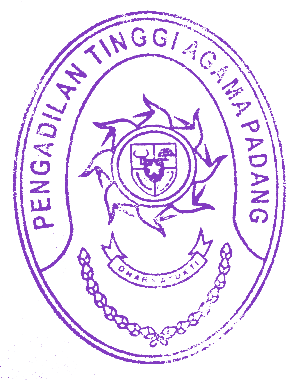 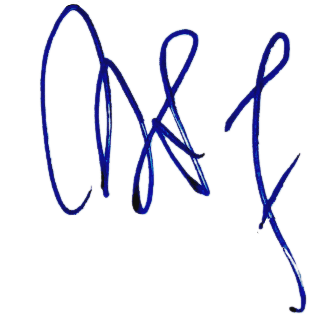 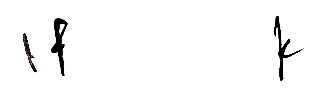 KETUA PENGADILAN TINGGI AGAMAPADANG,Drs. H. ZEIN AHSAN, M.H.NIP. 195508261982031004Nama	: Elham SairosiNIP	: 198510242009041002Pangkat/Gol.Ru	: Pengatur (II/c)Jabatan	: Teknisi Sarana dan PrasaranaAtasan Langsung	: Kepala Subbagian Tata Usaha dan Rumah TanggaKETUA PENGADILAN TINGGI AGAMAPADANG,Drs. H. ZEIN AHSAN, M.H.NIP. 195508261982031004Nama	: Richa Meiliyana R, A.md.A.B.NIP	: 199805232020122002Pangkat/Gol.Ru	: Pengatur (II/c)Jabatan	: Arsiparis PelaksanaAtasan Langsung	: Kepala Subbagian Tata Usaha dan Rumah TanggaKETUA PENGADILAN TINGGI AGAMAPADANG,Drs. H. ZEIN AHSAN, M.H.NIP. 195508261982031004NOURAIAN TUGASMembuat rumusan RKTMelakukan pembagian tugasMenunjuk Hakim Tinggi sebagai Koordinator Pembinaan dan PengawasanMembuat SK Hakim Tinggi PengawasMenunjuk Hakim Tinggi untuk menjadi HumasMenetapkan SOPMembuat draf bahan rapat tahunanMemeriksa laporan-laporanMenindaklanjuti hasil temuan/pengaduanMelakukan rapat koordinasi dan evaluasiMembuat PMHMempelajari berkas perkara yang akan disidangkanMembuat/menandatangani Penetapan Hari Sidang (PHS)Melakukan PersidanganMelakukan Musyawarah MajelisMengonsep membuat putusanMelakukan minutasi berkasMelakukan pembinaan sumber daya manusia Hakim dan PegawaiMelakukan pembinaan teknisMelakukan Eksaminasi putusanMelakukan koordinasi dengan instansi terkaitMembuat laporan tahunanNOURAIAN TUGASMembuat program pengawasan dan pembinaanMelakukan evaluasi hasil pengawasanMelakukan rapat koordinasi dan evaluasiMelaksanakan rapat tahunanMemberikan arahan kepada hakim tinggi, panitera dan sekretaris dalam melaksanakan tugasMelaksanakan rapat baperjakatMembuat/menandatangani penetapan hari sidangMempelajari berkas yang akan disidangkanMelakukan persidanganMelakukan musyawarah majelis dan mengemukakan pendapatMengonsep dan membuat putusanMenandatangani putusanMelakukan minutasi perkaraMelakukan pembinaan teknisMelakukan pembinaan sumber daya manusia hakim dan pegawaiMelakukan eksaminasi putusanPengawas penegak disiplin pegawaiNOURAIAN TUGASMelakukan pengawasanMembuat laporan hasil pengawasanMelakukan pembinaan tenaga teknisMelakukan rapat koordinasi dan evaluasiMelaksanakan rapat tahunanMempelajari berkas perkara yang akan disidangkanMembuat/menandatangani Penetapan Hari Sidang (PHS)Melakukan PersidanganMelakukan musyawarah Majelis dan mengemukakan pendapatMengonsep/membuat putusanMenandatangani putusanMelakukan minutasi berkasMelakukan pembinaan teknisMelakukan pembinaan sumber daya manusia hakim dan pegawaiMelakukan eksaminasi putusanNOURAIAN TUGASMelakukan pengawasanMembuat laporan hasil pengawasanMelakukan pembinaan tenaga teknisMelakukan rapat koordinasi dan evaluasiMelaksanakan rapat tahunanMempelajari berkas perkara yang akan disidangkanMembuat/menandatangani Penetapan Hari Sidang (PHS)Melakukan PersidanganMelakukan musyawarah Majelis dan mengemukakan pendapatMengonsep/membuat putusanMenandatangani putusanMelakukan minutasi berkasMelakukan pembinaan teknisMelakukan pembinaan sumber daya manusia hakim dan pegawaiMelakukan eksaminasi putusanNOURAIAN TUGASMelakukan pengawasanMembuat laporan hasil pengawasanMelakukan pembinaan tenaga teknisMelakukan rapat koordinasi dan evaluasiMelaksanakan rapat tahunanMempelajari berkas perkara yang akan disidangkanMembuat/menandatangani Penetapan Hari Sidang (PHS)Melakukan PersidanganMelakukan musyawarah Majelis dan mengemukakan pendapatMengonsep/membuat putusanMenandatangani putusanMelakukan minutasi berkasMelakukan pembinaan teknisMelakukan pembinaan sumber daya manusia hakim dan pegawaiMelakukan eksaminasi putusanNOURAIAN TUGASMelakukan pengawasanMembuat laporan hasil pengawasanMelakukan pembinaan tenaga teknisMelakukan rapat koordinasi dan evaluasiMelaksanakan rapat tahunanMempelajari berkas perkara yang akan disidangkanMembuat/menandatangani Penetapan Hari Sidang (PHS)Melakukan PersidanganMelakukan musyawarah Majelis dan mengemukakan pendapatMengonsep/membuat putusanMenandatangani putusanMelakukan minutasi berkasMelakukan pembinaan teknisMelakukan pembinaan sumber daya manusia hakim dan pegawaiMelakukan eksaminasi putusanNOURAIAN TUGASMelakukan pengawasanMembuat laporan hasil pengawasanMelakukan pembinaan tenaga teknisMelakukan rapat koordinasi dan evaluasiMelaksanakan rapat tahunanMempelajari berkas perkara yang akan disidangkanMembuat/menandatangani Penetapan Hari Sidang (PHS)Melakukan PersidanganMelakukan musyawarah Majelis dan mengemukakan pendapatMengonsep/membuat putusanMenandatangani putusanMelakukan minutasi berkasMelakukan pembinaan teknisMelakukan pembinaan sumber daya manusia hakim dan pegawaiMelakukan eksaminasi putusanNOURAIAN TUGASMelakukan pengawasanMembuat laporan hasil pengawasanMelakukan pembinaan tenaga teknisMelakukan rapat koordinasi dan evaluasiMelaksanakan rapat tahunanMempelajari berkas perkara yang akan disidangkanMelakukan PersidanganMelakukan musyawarah Majelis dan mengemukakan pendapatMengonsep/membuat putusanMenandatangani putusanMelakukan minutasi berkasMelakukan pembinaan teknisMelakukan pembinaan sumber daya manusia hakim dan pegawaiMelakukan eksaminasi putusanNOURAIAN TUGASMelakukan pengawasanMembuat laporan hasil pengawasanMelakukan pembinaan tenaga teknisMelakukan rapat koordinasi dan evaluasiMelaksanakan rapat tahunanMempelajari berkas perkara yang akan disidangkanMelakukan PersidanganMelakukan musyawarah Majelis dan mengemukakan pendapatMengonsep/membuat putusanMenandatangani putusanMelakukan minutasi berkasMelakukan pembinaan teknisMelakukan pembinaan sumber daya manusia hakim dan pegawaiMelakukan eksaminasi putusanNOURAIAN TUGASMelakukan pengawasanMembuat laporan hasil pengawasanMelakukan pembinaan tenaga teknisMelakukan rapat koordinasi dan evaluasiMelaksanakan rapat tahunanMempelajari berkas perkara yang akan disidangkanMelakukan PersidanganMelakukan musyawarah Majelis dan mengemukakan pendapatMengonsep/membuat putusanMenandatangani putusanMelakukan minutasi berkasMelakukan pembinaan teknisMelakukan pembinaan sumber daya manusia hakim dan pegawaiMelakukan eksaminasi putusanNOURAIAN TUGASMenyelenggarakan administrasi perkara bandingMembuat, meneliti dan menandatangani Penunjukan Panitera Sidang (PP)Meneliti dan menandatangani salinan putusanMeneliti dan menandatangani Buku Register PerkaraMeneliti dan menandatangani Buku Induk Keuangan Perkara dan PNBPMeneliti dan menandatangani surat pengembalian berkas perkara banding ke Pengadilan Agama pengaju untuk dilakukan pemeriksaan tambahan/ pemeriksaan ulang sesuai putusan sela.Meneliti dan menandatangani surat penyampaian salinan putusan banding dan Bundel A ke Pengadilan Agama pengajuMeneliti dan menandatangani laporan bulanan perkaraMengadakan pertemuan berkala dengan pejabat kepaniteraan dan stafMenunjuk dan mengangkat petugas pembuat komitmen, bendahara dan staf pelaksana biaya prosesMeneliti dan mengesahkan evaluasi dan pelaporan seluruh kegiatan secara periodik (bulanan, triwulan, semester, dan tahunan)Mengkoordinir penggunaan aplikasi SIPPMelakukan monitoring pelaksanaan tugas kepaniteraan Pengadilan Agama sewilayah Pengadilan Tinggi Agama PadangMengikuti rapat pimpinanNOURAIAN TUGASMelaksanakan urusan perencanaan, program dan anggaranMelaksanakan urusan kepegawaianMelaksanakan urusan keuanganMelaksanakan urusan penataan organisasi dan tata laksanaMelaksanakan pengelolaan teknologi informasi dan statistikMelaksanakan urusan surat menyurat, arsip, perlengkapan, rumah tangga, keamanan, keprotokolan dan perpustakaanMelaksanakan pemantauan, evaluasi, dam dokumentasi serta pelaporan di lingkungan kesekretariatan Pengadilan Tinggi AgamaMelaksanakan fungsi selaku kuasa pengguna anggaranMelaksanakan fungsi selaku Kuasa Pengguna BarangNOURAIAN TUGASMelaksanakan pemeriksaan, penelaahan kelengkapan berkas perkara bandingMelaksanakan registrasi perkara bandingMelaksanakan distribusi perkara banding yang telah diregister untuk diteruskan kepada Ketua Majelis Hakim berdasarkan Penetapan Penunjukkan Majelis Hakim dari Ketua Pengadilan Tinggi AgamaMelaksanakan penerimaan kembali berkas perkara yang sudah diputus dan diminutasiMelaksanakan pengiriman salinan putusan Pengadilan Tinggi Agama beserta berkas perkara bendel A kepada pengadilan pengajuMelaksanakan penyimpanan berkas perkara yang belum mempunyai kekuatan hukum tetapMelaksanakan penyerahan berkas perkara yang sudah mempunyai kekuatan hukum tetap ke Panitera Muda HukumMelaksanaan urusan tata usaha kepaniteraanNOURAIAN TUGASMelaksanakan pengumpulan, pengelolaan dan penyajian data perkara;Melaksanakan penyajian statistik perkara;Melaksanakan Hisab Rukyat yang dikoordinasikan dengan Kantor Wilayah Kementerian Agama;Melaksanakan penyusunan dan pengiriman pelaporan perkara;Melaksanakan penataan, penyimpanan dan pemeliharaan arsip perkara;Melaksanakan kerja sama dengan Arsip Daerah untuk penitipan berkas perkara;Melaksanakan penyiapan, pengelolaan dan penyajian bahan-bahan yang berkaitan dengan transparansi perkara;Melaksanakan administrasi atas penanganan pengaduanMelaksanakan administrasi atas pemohonan informasiMelaksanaan penghimpunan pengaduan dan pelayanan masyarakat;NOURAIAN TUGASMembuat resume setiap perkara banding yang diterima/ditanganiMenyerahkan berkas perkara yang telah ditetapkan Majelis Hakimnya kepada Majelis Hakim yang ditunjukMengikuti dan mencatat jalannya persidanganMembuat catatan sidangMenandatangani putusan bersama-sama dengan Majelis HakimMembantu melaksanakan Minutasi Menyerahkan berkas perkara yang telah diminutasi dan bundel  B kepada Panitera Muda HukumMembantu Hakim dalam melaksanakan eksaminasi putusan Pengadilan AgamaMelakukan anonimasi putusanMengunggah putusan yang telah dianonimasiMenyusun dan menata arsip data penerimaan Meja Informasi dan Meja PengaduanMembantu Hakim Pengawas Bidang dalam pegawasan Kinerja Pelayanan PublikMembantu Hakim Pengawas Daerah dalam pembinaan dan pengawasan PA Batusangkar dan PA BukittinggiNOURAIAN TUGASMenyerahkan berkas perkara yang telah ditetapkan Majelis Hakimnya kepada Majelis Hakim yang ditunjukMembuat resume setiap perkara banding yang diterima/ditanganiMengikuti dan mencatat jalannya persidanganMembuat catatan sidangMenandatangani putusan bersama-sama dengan Majelis HakimMembantu melaksanakan Minutasi Menyerahkan berkas perkara yang telah diminutasi dan bundel  B kepada Panitera Muda HukumMembantu Hakim dalam melaksanakan eksaminasi putusan Pengadilan AgamaMelakukan anonimasi putusanMengunggah putusan yang telah dianonimasiMonitoring pengelolaan SIPP tingkat banding setiap hari dan SIPP Pengadilan Agama se-Sumatera Barat sekali seminggu setiap hari Rabu telah membuat laporan ke Panitera.Membantu Hakim Pengawas Bidang dalam pegawasan Administrasi Umum (Tata Usaha dan Rumah Tangga)Membantu Hakim Pengawas Daerah dalam pembinaan dan pengawasan PA Padang Panjang, PA Koto Baru dan PA Tanjung PatiNOURAIAN TUGASMenyerahkan berkas perkara yang telah ditetapkan Majelis Hakimnya kepada Majelis Hakim yang ditunjukMembuat resume setiap perkara banding yang diterima/ditanganiMengikuti dan mencatat jalannya persidanganMembuat catatan sidangMenandatangani putusan bersama-sama dengan Majelis HakimMembantu melaksanakan Minutasi Menyerahkan berkas perkara yang telah diminutasi dan bundel B kepada Panitera Muda HukumMembantu Hakim dalam melaksanakan eksaminasi putusan Pengadilan AgamaMembantu Hakim melaksanakan pengawasan dan pembinaanMelakukan anonimasi putusanMengunggah putusan yang telah dianonimasiMenyusun, mengakses data serta mengonsep laporan yang diterima dan diputus pada Pengadilan Tinggi Agama Padang (L.II.PA.I dan L.II.PA.3)Mengkoordinasikan laporan perkara banding tersebut dengan Panitera Muda Banding untuk diteliti dan direkapMembantu Hakim Pengawas Bidang dalam pegawasan Administrasi PerkaraMembantu Hakim Pengawas Daerah dalam pembinaan dan pengawasan PA Payakumbuh dan PA ManinjauNOURAIAN TUGASMembuat resume setiap perkara banding yang diterima/ditanganiMenyerahkan berkas perkara yang telah ditetapkan Majelis Hakimnya kepada Majelis Hakim yang ditunjukMengikuti dan mencatat jalannya persidanganMembuat catatan sidangMenandatangani putusan bersama-sama dengan Majelis HakimMembantu melaksanakan Minutasi Menyerahkan berkas perkara yang telah diminutasi dan bundel  B kepada Panitera Muda HukumMembantu Hakim dalam melaksanakan eksaminasi putusan Pengadilan AgamaMelakukan anonimasi putusanMengunggah putusan yang telah dianonimasiMelaksanakan scan data berkas perkara banding untuk diarsipkan dan menginput ke dalam Aplikasi SIPP tingkat bandingMembantu Hakim Pengawas Bidang dalam pegawasan Administrasi Umum (Keuangan dan Pelaporan)Membantu Hakim Pengawas Daerah dalam pembinaan dan pengawasan PA PainanNOURAIAN TUGASMembuat resume setiap perkara banding yang diterima/ditanganiMenyerahkan berkas perkara yang telah ditetapkan Majelis Hakimnya kepada Majelis Hakim yang ditunjukMengikuti dan mencatat jalannya persidanganMembuat catatan sidangMenandatangani putusan bersama-sama dengan Majelis HakimMembantu melaksanakan Minutasi Menyerahkan berkas perkara yang telah diminutasi dan bundel  B kepada Panitera Muda HukumMembantu Hakim dalam melaksanakan eksaminasi putusan Pengadilan AgamaMelakukan anonimasi putusanMengunggah putusan yang telah dianonimasiMenata, menyimpan, dan memelihara arsip perkaraMerekap/menjahit perkara yang telah diminutasiMelaksanakan scan data berkas perkara banding untuk diarsipkanMerekap perkara banding, kasasi, peninjauan kembali dan eksekusiMembantu Hakim Pengawas Bidang dalam pegawasan Administrasi Umum (Tata Usaha dan Rumah Tangga)Membantu Hakim Pengawas Daerah dalam pembinaan dan pengawasan PA Padang Panjang, PA Koto Baru dan PA Tanjung PatiNOURAIAN TUGASMembuat resume setiap perkara banding yang diterima/ditanganiMenyerahkan berkas perkara yang telah ditetapkan Majelis Hakimnya kepada Majelis Hakim yang ditunjukMengikuti dan mencatat jalannya persidanganMembuat catatan sidangMenandatangani putusan bersama-sama dengan Majelis HakimMembantu melaksanakan Minutasi Menyerahkan berkas perkara yang telah diminutasi dan bundel  B kepada Panitera Muda HukumMembantu Hakim dalam melaksanakan eksaminasi putusan Pengadilan AgamaMelakukan anonimasi putusanMengunggah putusan yang telah dianonimasiMenyusun dan merekap data Meja pengaduan dan Meja InformasiMenata arsip pelaporan perkara Pengadilan Agama se-sumatera barat dan laporan perkara Pengadilan Tinggi Agama PadangMembantu Hakim Pengawas Bidang dalam pegawasan Administrasi Umum (Kepegawaian dan Teknologi Informasi)Membantu Hakim Pengawas Daerah dalam pembinaan dan pengawasan PA Muara Labuh dan PA SawahluntoNOURAIAN TUGASMenyerahkan berkas perkara yang telah ditetapkan Majelis Hakimnya kepada Majelis Hakim yang ditunjukMembuat resume setiap perkara banding yang diterima/ditanganiMengikuti dan mencatat jalannya persidanganMembuat catatan sidangMenandatangani putusan bersama-sama dengan Majelis HakimMembantu melaksanakan Minutasi Menyerahkan berkas perkara yang telah diminutasi dan bundel  B kepada Panitera Muda HukumMembantu Hakim dalam melaksanakan eksaminasi putusan Pengadilan AgamaMelakukan anonimasi putusanMengunggah putusan yang telah dianonimasiMembantu Hakim Pengawas Bidang dalam pegawasan Kinerja Pelayanan PublikMembantu Hakim Pengawas Daerah dalam pembinaan dan pengawasan PA Batusangkar dan PA BukittinggiNOURAIAN TUGASMembuat resume setiap perkara banding yang diterima/ditanganiMenyerahkan berkas perkara yang telah ditetapkan Majelis Hakimnya kepada Majelis Hakim yang ditunjukMengikuti dan mencatat jalannya persidanganMembuat catatan sidangMenandatangani putusan bersama-sama dengan Majelis HakimMembantu melaksanakan Minutasi Menyerahkan berkas perkara yang telah diminutasi dan bundel  B kepada Panitera Muda HukumMembantu Hakim dalam melaksanakan eksaminasi putusan Pengadilan AgamaMelakukan anonimasi putusanMengunggah putusan yang telah dianonimasiMembantu Hakim Pengawas Bidang dalam pegawasan Administrasi Umum (Rencana Program dan Anggaran)Membantu Hakim Pengawas Daerah dalam pembinaan dan pengawasan PA Sijunjung dan PA Pulau PunjungNOURAIAN TUGASMembuat resume setiap perkara banding yang diterima/ditanganiMenyerahkan berkas perkara yang telah ditetapkan Majelis Hakimnya kepada Majelis Hakim yang ditunjukMengikuti dan mencatat jalannya persidanganMembuat catatan sidangMenandatangani putusan bersama-sama dengan Majelis HakimMembantu melaksanakan Minutasi Menyerahkan berkas perkara yang telah diminutasi dan bundel  B kepada Panitera Muda HukumMembantu Hakim dalam melaksanakan eksaminasi putusan Pengadilan AgamaMelakukan anonimasi putusanMengunggah putusan yang telah dianonimasiMembantu Hakim Pengawas Bidang dalam pegawasan Manajemen PeradilanMembantu Hakim Pengawas Daerah dalam pembinaan dan pengawasan PA Padang, PA Pariaman dan PA SolokNOURAIAN TUGASMenyerahkan berkas perkara yang telah ditetapkan Majelis Hakimnya kepada Majelis Hakim yang ditunjukMembuat resume setiap perkara banding yang diterima/ditanganiMengikuti dan mencatat jalannya persidanganMembuat catatan sidangMenandatangani putusan bersama-sama dengan Majelis HakimMembantu melaksanakan Minutasi Menyerahkan berkas perkara yang telah diminutasi dan bundel  B kepada Panitera Muda HukumMembantu Hakim dalam melaksanakan eksaminasi putusan Pengadilan AgamaMelakukan anonimasi putusanMengunggah putusan yang telah dianonimasiMembantu Hakim Pengawas Bidang dalam pegawasan Manajemen PeradilanMembantu Hakim Pengawas Daerah dalam pembinaan dan pengawasan PA Padang, PA Pariaman dan PA SolokNOURAIAN TUGASMenyerahkan berkas perkara yang telah ditetapkan Majelis Hakimnya kepada Majelis Hakim yang ditunjukMembuat resume setiap perkara banding yang diterima/ditanganiMengikuti dan mencatat jalannya persidanganMembuat catatan sidangMenandatangani putusan bersama-sama dengan Majelis HakimMembantu melaksanakan Minutasi Menyerahkan berkas perkara yang telah diminutasi dan bundel  B kepada Panitera Muda HukumMembantu Hakim dalam melaksanakan eksaminasi putusan Pengadilan AgamaMelakukan anonimasi putusanMengunggah putusan yang telah dianonimasiMenyusun dan menata surat pemberitahuan putusan banding, kasasi, dan PK ke dalam arsip perkara bandingMembantu Hakim Pengawas Bidang dalam pegawasan Administrasi PersidanganMembantu Hakim Pengawas Daerah dalam pembinaan dan pengawasan PA Lubuk Sikaping, PA Talu dan PA Lubuk BasungNOURAIAN TUGASMembuat resume setiap perkara banding yang diterima/ditanganiMenyerahkan berkas perkara yang telah ditetapkan Majelis Hakimnya kepada Majelis Hakim yang ditunjukMengikuti dan mencatat jalannya persidanganMembuat catatan sidangMenandatangani putusan bersama-sama dengan Majelis HakimMembantu melaksanakan Minutasi Menyerahkan berkas perkara yang telah diminutasi dan bundel  B kepada Panitera Muda HukumMembantu Hakim dalam melaksanakan eksaminasi putusan Pengadilan AgamaMelakukan anonimasi putusanMengunggah putusan yang telah dianonimasiMenerima, meneliti, merekap laporan perkara Pengadilan Agama se Sumatera Barat serta menata arsipnyaMembantu Hakim Pengawas Bidang dalam pegawasan Administrasi Umum (Kepegawaian dan Teknologi Informasi)Membantu Hakim Pengawas Daerah dalam pembinaan dan pengawasan PA Muara Labuh dan PA SawahluntoNOURAIAN TUGASMenyerahkan berkas perkara yang telah ditetapkan Majelis Hakimnya kepada Majelis Hakim yang ditunjukMembuat resume setiap perkara banding yang diterima/ditanganiMengikuti dan mencatat jalannya persidanganMembuat catatan sidangMenandatangani putusan bersama-sama dengan Majelis HakimMembantu melaksanakan Minutasi Menyerahkan berkas perkara yang telah diminutasi dan bundel B kepada Panitera Muda HukumMembantu Hakim dalam melaksanakan eksaminasi putusan Pengadilan AgamaMelakukan anonimasi putusanMengunggah putusan yang telah dianonimasiMengakses, mengumpulkan dan memvalidasi data laporan perkara bulanan Pengadilan Agama se-Sumatera BaratMembantu Hakim Pengawas Bidang dalam pegawasan Administrasi Umum (Rencana Program dan Anggaran)Membantu Hakim Pengawas Daerah dalam pembinaan dan pengawasan PA Sijunjung dan PA Pulau PunjungNOURAIAN TUGASMengkoordinir penyiapan bahan penyusunan rencana kerja tahunanMengkoordinir penyiapan bahan penyusunan program kerja tahunanMengkoordinir penyiapan bahan penyusunan anggaranMengkoordinir pemantauan pelaksanaan perencanaan program dan anggaran secara berkalaMengkoordinir perubahan rencana kegiatan dan anggaran jika dibutuhkanMengkoordinir pelaksanaan manajemen kepegawaianMengkoordinir pelaksanaan penelaahan, penataan, dan evaluasi organisasi dan tata laksanaMengkoordinir pelaksanaan pengelolaan teknologi informatika dan statistikMengkoordinir penyiapan bahan pelaksanaan pemantauan, evaluasi, dokumentasi, dan pelaporanMengkoordinir dan meneliti penyusunan laporan kegiatan tahunanMengkoordinir pelaksanaan sistem akuntabilitas instansi pemerintahMengikuti rapat koordinasi dan evaluasiMengikuti rapat tahunanMelakukan supervisi ke satkerNOURAIAN TUGASMengkoordinir pelaksanaan urusan surat menyurat, kearsipan dan penggandaanMerencanakan operasional urusan perawatan dan pemeliharaan gedungMenetapkan jadwal pemeliharaan sarana dan prasarana serta perlengkapanMenyusun pelaksanaan kebijakan dibidang pengelolaan perpustakaanMengontrol pelaksanaan tugas keamananMengatur pelaksanaan tugas keprotokolan dan hubungan masyarakatMerumuskan pelaksanaan kebijakan dibidang anggaranMengatur pengelolaan kas dan perbendaharaanMelakukan akuntansi dan verifikasi terhadap pengelolaan keuanganMengkoordinir pengelolaan barang milik negaraMengkoordinir pelaksanaan pelaporan keuanganMengikuti rapat koordinasi dan evaluasiMengikuti rapat tahunanMelakukan supervisi ke satkerNOURAIAN TUGASMelaksanakan penyiapan bahan penyusunan rencana strategisMelaksanakan penyiapan bahan penyusunan rencana kerja tahunanMelaksanakan penyiapan bahan penyusunan perjanjian kinerjaMelaksanakan penyiapan bahan penyusunan pengukuran kinerjaMelaksanakan penyiapan bahan penyusunan pengelolaan data kinerjaMelaksanakan penyiapan bahan penyusunan pelaporan kinerjaMemonitor penyiapan bahan reviu dan evaluasi kinerjaMemonitor penyusunan leporan kinerja satuan kerja lingkungan Pengadilan Tinggi Agama PadangMemonitor penyiapan bahan penyusunan laporan kinerjaMemonitor penyiapan bahan penyusunan anggaranMemonitor penyiapan bahan penyusunan perencanaan kebutuhan BMNMemonitor perubahan rencana kegiatan dan angaran jika dibutuhkanMemonitor pelaksanaan pengkinian data monitoring dan evaluasi anggaran pada aplikasi e-Monev Bappenas Memonitor pelaksanaan pengkinian data rencana pengadaan ke aplikasi SIRUPMelaksanakan pemantauan pelaksanaan perencanaan program kerja secara berkalaMelaksanakan pemantauan pelaksanaan perencanaan program anggaran secara berkalaMelaksanakan tugas-tugas lain yang berhubungan dengan rencana, program dan anggaran selaku koordinator Pengadilan Agama se Sumatera BaratNOURAIAN TUGASMembuat konsep pola pengisian jabatan strukturalMemonitor penatausahakan sasaran kerja pegawaiMemonitor pengelolaan penggajian dan tunjanganMemonitor pembuatan usul penerbitan tanda penghargaanMemonitor pelaksanaan administrasi kehadiran dan penegakan disiplinMemonitor pelaksanaan pelayanan pemberhentian dan pensiunMenonitor pembuatan Surat Pernyataan Pelantikan, Surat Pernyataan Menduduki Jabatan, Surat Pernyataaan Melaksanakan Tugas dan Surat Pernyataan Masih Menduduki JabatanMenonitor pengelolaan pelaporan harta kekayaan pejabat dan aparatur sipil negaraMelakukan verifikasi dan validasi pengkinian data pada aplikasi SIKEP, Komdanas, SAPK dan ABSMengkoorinir kegiatan yang berkaitan dengan evaluasi organisasi dan tata laksanaMerumuskan dan mengevaluasi rencana strategis tata kelola teknologi informasiMengkoorinir perawatan dan pemeliharaan peralatan teknologi informasiMengkoorinir pemeliharaan laman resmi dan akun media sosialMengkoorinir penanganan gangguan layanan teknologi informasiMengkoorinir pemberian dukungan implementasi implementasi sistem aplikasiMengkoorinir pembangunan dan pengembangan sistem aplikasiMelaksanakan tugas-tugas lain yang berhubungan dengan kepegawaian, evaluasi organisasi dan tata laksana serta pemanfaatan teknologi informasi selaku koordinator Pengadilan Agama se Sumatera BaratNOURAIAN TUGASPelaksanaan urusan surat masuk, surat keluar dan kearsipanPelaksanaan belanja kebutuhan sehari-hari perkantoran dan penginputan ke aplikasi e-persediaanPelaksanaan urusan perawatan dan pemeliharaan gedung dan bangunan, sarana dan prasarana serta perlengkapanPelaksanaan pengelolaan perpustakaanPelaksanaan monitoring kinerja, evaluasi dan administrasi ppnpnPelaksanaan urusan keamanan, keprotokolan, dan hubungan masyarakatNOURAIAN TUGASMemonitor pelaksanaan Pelaporan Keuangan Memonitor pelaksanaan Rekonsiliasi Laporan KeuanganMeneliti SSP dan tagihan atau kuitansi pembayaran belanja pegawai, barang dan modalMembuat SPP dan SPM serta menandatangani SPM belanja pegawai, barang dan modalMelaksanakan penyiapan bahan rencana revisi DIPA dan POKMemonitor laporan pertanggungjawaban bendahara pengeluaranMembuat laporan realisasi penyerapan anggaranMemonitor pengajuan tunjangan kinerja Pengadilan Tinggi Agama PadangMemonitor pengajuan tunjangan kinerja Pengadilan Agama se-Sumatera BaratMembuat laporan monitoring SPP dan SPMMemonitor pelaksanaan pengkinian data terkait keuangan pada aplikasi KomdanasMembuat kartu pengawas anggaranMemonitor pelaksanaan pengkinian data monitoring dan evaluasi anggaran pada aplikasi SMART Kementerian KeuanganMemonitor pelaksanaan penatausahaan da pemanfaatan barang milik negaraNOURAIAN TUGASMenelaah dan mengelompokkan data  berkas perkara Pengadilan Agama se-Sumatera BaratMengakses, mengumpulkan dan memvalidasi data Laporan Perkara Bulanan Pengadilan Agama se-Sumatera BaratMembuat dan Mengirim Laporan Bulanan Perkara Pengadilan Tinggi Agama PadangMenata arsip pelaporan perkara Pengadilan Agama se-sumatera barat dan laporan perkara Pengadilan Tinggi Agama PadangMembantu Menyiapkan, mengelola dan menyajikan bahan berkaitan dengan perkara secara transparan untuk instansi lain yang membutuhkan dan pada media-media yang telah ditentukan (Website, SIPP, dll)Membuat surat dan menata arsip persuratan pada bagian Panitera Muda HukumMelaksanakan tugas sebagai Timnas SIPP Pengadilan Tinggi Agama PadangNOURAIAN TUGASMengolah data-data transaksi keuangan Laporan Keuangan Audited		Menganalisis data-data transaksi keuangan Laporan Keuangan AuditedMelaksanakan rekonsiliasi laporan keuangan Unaudited PTA Padang	Menganalisis berita acara rekonsiliasi keuangan Unaudited satuan kerja	Menganalisis berita acara rekonsiliasi keuangan Audited Semester satuan kerjaMengolah data/dokumen pendukung laporan keuangan PTA Padang Menganalisis data/dokumen pendukung laporan keuangan satker pada erekonMenyusun Laporan Keuangan Semester	Melaksanakan monitoring dan evaluasi penyusunan laporan keuangan auditedMelaksanakan analisis monitoring dan evaluasi penyusunan laporan keuangan audited		Menyusun ringkasan temuan dan rencana tindak lanjut		Menganalisis permasalahan temuan hasil pemeriksaan pada laporan keuangan dan rencana tindak lanjutnya		Melaksanakan penatausahaan dokumen tingkat lanjut berupa data konsolidasi LK MA semester	Menganalisis penatausahaan dokumen tingkat lanjut berupa data konsolidasi LK MA semester		Mengecek dan memvalidasi tunjangan kinerja		Mengikuti zoom keuangan		berkoordinasi dengan operator pusat mengenai LK Semester Membuat Surat Keuangan 		Pembuatan SK Tim Panitia Penghapusan		Mendokumentasikan surat masuk mengenai BMN dan SK Penghapusan satuan kerja		Memeriksa dokumen pengajuan Penghapusan satker		NOURAIAN TUGASMelakukan penyiapan bahan reviu dan evaluasi kinerjaMelakukan penyiapan bahan penyusunan laporan kinerjaMelakukan penyiapan bahan penyusunan anggaranMelakukan penyiapan bahan penyusunan perencanaan kebutuhan BMNMelakukan perubahan rencana kegiatan jika dibutuhkanMelakukan perubahan rencana anggaran jika dibutuhkanMelakukan pelaksanaan pengkinian data monitoring dan evaluasi anggaran pada aplikasi e-Monev Bappenas Melakukan pelaksanaan pengkinian data rencana pengadaan ke aplikasi SIRUPMelakukan penyiapan bahan dan input data revisi anggaran ke aplikasi SAKTINOURAIAN TUGASMengelola usul kenaikan pangkatMengelola penilaian prestasi kerjaMenatausahakan sasaran kerja pegawaiMengelola pelaporan harta kekayaan pejabat dan aparatur sipil negaraMelaksanakan perawatan dan pemeliharaan peralatan teknologi informasiMelaksanakan pemeliharaan laman resmi dan akun media socialMelakukan penanganan gangguan layanan teknologi informasiMelakukan dukungan implementasi implementasi sistem aplikasiMelakukan pembangunan dan pengembangan sistem aplikasiMelakukan pelaksanaan pengkinian data pada aplikasi SIKEP, Komdanas, SAPK dan ABSNOURAIAN TUGASMelaksanakan pelayanan pemberhentian dan pensionMemproses pembuatan Surat Pernyataan Pelantikan, Surat Pernyataan Menduduki Jabatan, Surat Pernyataaan Melaksanakan Tugas dan Surat Pernyataan Masih Menduduki JabatanMemproses pembuatan surat keputusanMemproses pembuatan surat tugas dan surat korespondensi lainnyaMelakukan kegiatan yang berkaitan dengan evaluasi organisasi dan tata laksanaMemelihara layanan internet dan memantau capaian SLA layanan koneksi internetMelakukan penanganan gangguan layanan teknologi informasiMelakukan dukungan implementasi implementasi sistem aplikasiMelakukan pelaksanaan pengkinian data pada aplikasi SIKEP, Komdanas, SAPK, dan ABSNOURAIAN TUGASMengendalikan administrasi surat masuk melalui pos, kurir, Penghubung, jasa angkutan ekspedisi atau petugas lainnya sesuai dengan prosedur dan ketentuan yang berlaku agar memudahkan pencarianMengelompokkan surat atau dokumen menurut jenis dan sifatnya, sesuai dengan prosedur dan ketentuan yang berlaku, agar memudahkan pendistribusianMendistribusikan surat kepada pihak yang bersangkutan sesuai dengan maksud dan tujuan surat sesuai dengan prosedur dan ketentuan yang berlaku sebagai tindak lanjut disposisi pimpinanMendokumentasikan surat sesuai dengan prosedur dan  ketentuan yang berlaku, agar tertib administrasiMelaksanakan tugas kedinasan lain yang diperintahkan oleh pimpinan baik secara tertulis maupun lisanNOURAIAN TUGASMenyiapkan bahan-bahan yang berkaitan dengan pelayanan informasi dan pengaduanMengelola PNBP yang bersumber dari perkara bandingMenatausahakan menatausahakan dan membukukan PNBP melalui aplikasi SIMARI, Simponi, SAS dan KomdanasMenyampaikan laporan pertanggungjawaban kepada KPPN selaku Kuasa BUNPengelolaan biaya proses penyelesaian perkaraMenerima pemeriksaan, penelaahan kelengkapan perkara bandingMelaksanakan tugas sebagai admin dalam Tim Teknologi Informasi (mengakses dan mengisi website Pengadilan Tinggi Agama Padang  terutama yang berkaitan dengan bagian kepaniteraan)NOURAIAN TUGASMenelaah dan mengelompokkan data  berkas perkara Pengadilan Agama se-Sumatera BaratMengakses, mengumpulkan dan memvalidasi data Laporan Perkara Bulanan Pengadilan Agama se-Sumatera BaratMembuat dan Mengirim Laporan Bulanan Perkara Pengadilan Tinggi Agama PadangMenata arsip pelaporan perkara Pengadilan Agama se-sumatera barat dan laporan perkara Pengadilan Tinggi Agama PadangMembantu Menyiapkan, mengelola dan menyajikan bahan berkaitan dengan perkara secara transparan untuk instansi lain yang membutuhkan dan pada media-media yang telah ditentukan (Website, SIPP, dll)Membuat surat dan menata arsip persuratan pada bagian Panitera Muda HukumMelaksanakan tugas sebagai Timnas SIPP Pengadilan Tinggi Agama PadangNOURAIAN TUGASMemproses pembuatan surat tugasMemproses pemberian izin cutiMemproses pembuatan izin keluar negeriMemproses pembuatan pemberitahuan kenaikan gaji berkalaMemproses pembuatan usul penerbitan KARPEG, Karis/Karsu dan TASPENMemproses pembuatan usul penerbitan tanda penghargaanMelaksanakan administrasi kehadiranMelaksanakan administrasi penegakan disiplin Melakukan pelaksanaan pengkinian data pada aplikasi SIKEP, Komdanas, SAPK dan ABSNOURAIAN TUGASMengelola Uang Persediaan, menerima, menyimpan, menatausahakan dan membukukan uang dalam pengelolaannyaMengajukan pengujian dan pembayaran berdasarkan perintah Pejabat Pembuat Komitmen Melakukan pemotongan / pemungutan penerimaan negara dari pembayaran yang dilakukanMenyetor pemotongan/ pemungutan kewajiban ke kas negaraMengelola rekening tempat penyimpanan UP Menyampaikan LPJ Kepada KPPN Mengarsipkan data pengelolaan keuanganNOURAIAN TUGASVerifikasi Dokumen SPJ, Memindai Sekaligus Mengarsipkan.		Membuat surat perjanjian sewa rumah dinas hakim, dan SPTJM Sewa Menyewa Rumah Dinas Hakim		membantu memeriksa dokumen Tukin KORWIL		Menerima dan Mengarsipkan Berkas Gaji, Uang Makan, Uang Transport dan Tukin		update data untuk slip gaji digital		Melakukan monitoring SMART Korwil		membantu memeriksa laporan keuangan Pengadilan Tinggi Agama Padang	Bertugas Dibagian Pelayanan Terpadu Satu Pintu (PTSP)	NOURAIAN TUGASMelaksanakan rekonsiliasi laporan SAIBA ke KPPNMembuat dan menyimpan laporan realisasi penyerapan anggaranMembuat dan menyimpan laporan keuanganMembuat catatan atas laporan keuanganMelaksanakan pengkinian data monitoring dan evaluasi anggaran pada aplikasi e-Monev Bappenas dan SMART Kementerian KeuanganMelakukan monitoring dan evaluasi anggaran pada aplikasi e-Monev Bappenas dan SMART Kementerian Keuangan Pengadilan Agama se-Sumatera BaratMelaksanakan pengelolaan penghapusan barang milik negara satker dan wilayahMelaksanakan pengkinian data yang berhubungan uraian tugas pada aplikasi komdanasNOURAIAN TUGASMelakukan pengelolaan perawatan dan pemeliharaan gedung dan bangunanMelakukan pengelolaan perawatan dan pemeliharaan kendaraan		Melakukan pengelolaan perawatan dan pemeliharaan peralatan inventaris perkantoranMelakukan pengelolaan belanja barang kebutuhan sehari-hari perkantoranNOURAIAN TUGASMelakukan deteksi dan atau memperbaiki sistem komputer dan jaringan internetMembuat petunjuk operasional sistem komputerMelakukan penggandaan dataMelakukan pemasangan kabel untuk infrastruktur teknologi informasiMelakukan pencatatan infrastruktur teknologi informasiMelakukan pemeliharaan perangkat teknologi informasi end userMelakukan deteksi dan/atau perbaikan terhadap permasalahan perangkat teknologi informasi end userMelakukan perekaman data dengan pemindaianMembuat query sederhanaMelakukan kompilasi data pengolahanMelakukan uji coba program multimedia interaktifMengembangkan dan atau meremajakan program dasarMelakukan verifikasi perekaman dataBertugas di PTSPMempersiapkan teleconferenceNOURAIAN TUGASMenginput pencataan dan pelaporan barang persediaan pada aplikasi SAKTIMembantu memonitoring kehadiran cuti dan penggantian petugas PPNPN	Membantu melakukan penginputan dan pengecekan daftar barang ruangan dan labelisasi barang milik negaraMembantu melakukan pengadaan barang/buku perpustakaanMenyiapkan dokumen pendukung pembayaran sewa rumah dinas hakim PTA Padang 		Membuat dan Menginput gaji Pegawai Pada Aplikasi GPP		Melakukan Kegiatan Pengelolaan Dan Penyusunan Laporan Di Bidang Barang Persediaan Dan Barang Milik NegaraNONOURAIAN TUGASMembantu mempersiapkan sarana yang diperlukan untuk kegiatan perkantoranMembantu mempersiapkan sarana yang diperlukan untuk kegiatan perkantoranMembantu memeriksa kondisi barang sesuai dengan daftar barang ruanganMembantu memeriksa kondisi barang sesuai dengan daftar barang ruanganMembantu pemantauan pelaksanaan tugas PPNPN dalam memelihara kebersihan gedung, halaman (CS)Membantu pemantauan pelaksanaan tugas PPNPN dalam memelihara kebersihan gedung, halaman (CS)Membantu pemantauan pelaksanaan tugas PPNPN (security) dalam rangka keamanan kantorMembantu pemantauan pelaksanaan tugas PPNPN (security) dalam rangka keamanan kantorMembantu pemantauan pelaksanaan tugas PPNPN (supir)Membantu pemantauan pelaksanaan tugas PPNPN (supir)Membantu pengelolaan arsip inaktifMembantu pengelolaan arsip inaktifNOURAIAN TUGASMelakukan pengelolaan arsip inaktifMelakukan penginputan dan scan surat masuk kedalam aplikasi sisutanMelakukan pendistribusian surat ke masing-masing bagianMelakukan penginputan surat keluar via POSMerencanakan kebutuhan barang persediaan ATKMelakukan input dan pelaporan barang persediaan pada aplikasi persediaan (e-persediaan)Melakukan pengelolaan perpustakaan Membuat dan mengarsipkan surat bagian Tata Usaha dan Rumah TanggaMembuat dan mengarsipkan notulen rapat